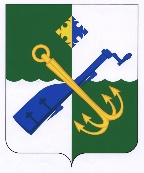 АДМИНИСТРАЦИЯ МУНИЦИПАЛЬНОГО ОБРАЗОВАНИЯ«ПОДПОРОЖСКИЙ МУНИЦИПАЛЬНЫЙ РАЙОНЛЕНИНГРАДСКОЙ ОБЛАСТИ»ПОСТАНОВЛЕНИЕот  11 апреля   2023 года                                                                 №  568г.ПодпорожьеВ связи с необходимостью внесения изменений в состав Совета по межнациональным отношениям при Главе Администрации муниципального образования «Подпорожский муниципальный район Ленинградской области», ПОСТАНОВЛЯЮ:Внести изменения в постановление Администрации муниципального образования «Подпорожский муниципальный район Ленинградской области» 18 января 2021 года № 22 «Об утверждении положения и состава Совета по межнациональным и межконфессиональным отношениям при Главе Администрации муниципального образования «Подпорожский муниципальный район Ленинградской области» (далее – Постановление) изложив приложение 2 к Постановлению в соответствии с приложением к настоящему постановлению.Признать утратившим силу постановление Администрации муниципального образования «Подпорожский муниципальный район Ленинградской области» от  20   сентября   2022  года №  1307 « О  внесении изменений в постановление Администрации Подпорожского муниципального района  от 18 января 2021 года № 22 «Об утверждении положения и состава Совета по межнациональным и межконфессиональным отношениям при Главе Администрации муниципального образования «Подпорожский муниципальный район Ленинградской области».Контроль за исполнением настоящего постановления оставляю                       за собой.Глава Администрации							             А.С. КялинСОСТАВсовета по межнациональным и межконфессиональным отношениямпри Главе Администрации муниципального образования«Подпорожский муниципальный район Ленинградской области»О внесении изменений в постановление Администрации Подпорожского муниципального района  от 18 января 2021 года № 22 «Об утверждении положения и состава Совета по межнациональным и межконфессиональным отношениям при Главе Администрации муниципального образования «Подпорожский муниципальный район Ленинградской области»Приложение к постановлению Администрации муниципального образования«Подпорожский муниципальный район Ленинградской области»от 11 апреля  2023  года  №  568  Приложение к постановлению Администрации муниципального образования«Подпорожский муниципальный район Ленинградской области»от 11 апреля  2023  года  №  568  Председатель СоветаПредседатель СоветаКялин Александр Сергеевич- Глава Администрации муниципального образования  «Подпорожский муниципальный район Ленинградской области»Заместитель  председателя СоветаЗаместитель  председателя СоветаЛендяшева Вера Валерьевна- Заместитель Главы Администрации муниципального образования  «Подпорожский муниципальный район Ленинградской области» по внутренней политикеЧлены СоветаЧлены СоветаМосихинВасилий Васильевич - Глава муниципального образования «Подпорожский муниципальный район Ленинградской области»РуденкоЕвгений Петрович- Заместитель Главы Администрации муниципального образования  «Подпорожский муниципальный район Ленинградской области» по безопасности    Харичев Михаил Владиславович Начальник ОМВД России по Подпорожскому району Ленинградской областиБрахалевАлександр Модестович- Директор Подпорожского фонда развития экономики и предпринимательства «Центр Делового Сотрудничества»ЗиминаТамара Георгиевна- Председатель Местной общественной организация муниципального образования «Подпорожский муниципальный район Ленинградской области» совета ветеранов войны и трудаИеромонах Венедикт (Шустов)- Председатель отдела по взаимоотношениям Церкви и общества Тихвинской епархииПротоиерей Михаил  Ванчугов 	 - Настоятель храма святого Алексия, человека божия, города  Подпорожье Ковальская Надежда Михайловна- Заведующий филиалом «Вепсский центр фольклора» Государственного бюджетного учреждения культуры Ленинградской области «Дом народного творчества»ПашковГеоргий Михайлович- Представитель Ленинградской региональной общественной организации «Вепсская община»ГаджиевОрудж Гаджи Оглы- Руководитель местной общественной организации «Азербайджанская национально-культурная автономия Подпорожского района»Черный Иван Иванович- Атаман хуторского казачьего общества «47-я сотня»Смирнов Иван Сергеевич- Начальник отдела правового обеспечения Администрации муниципального образования «Подпорожский муниципальный район Ленинградской области»СоколоваМарина Юрьевна- Директор филиала в Подпорожском районе ЛОГКУ «Центр социальной защиты населения» Сергеева Марина Калиновна- Руководитель приемной Губернатора Ленинградской области в Подпорожском районеПарфенова  Юлия Сергеевна- Директор Подпорожского филиала ГКУ ЛО «ЦЗН Ленинградской области»Ответственный секретарь СоветаОтветственный секретарь СоветаАлександроваВалентина Николаевна- Ведущий специалист организационного отдела Администрации муниципального образования  «Подпорожский муниципальный район Ленинградской области»